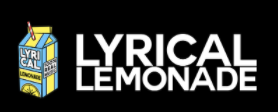 October 22, 2020https://www.lyricallemonade.com/p/xix-chaos-before-our-very-eyes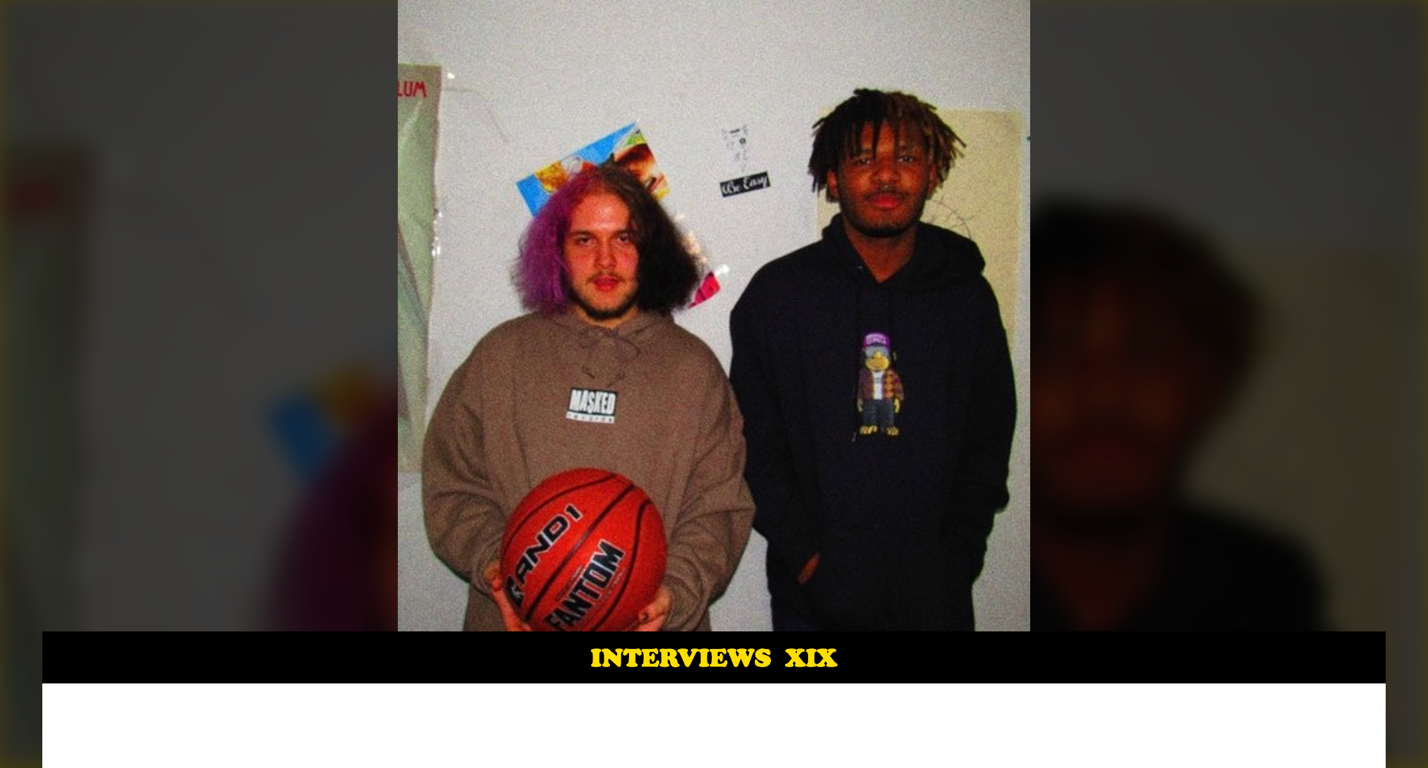 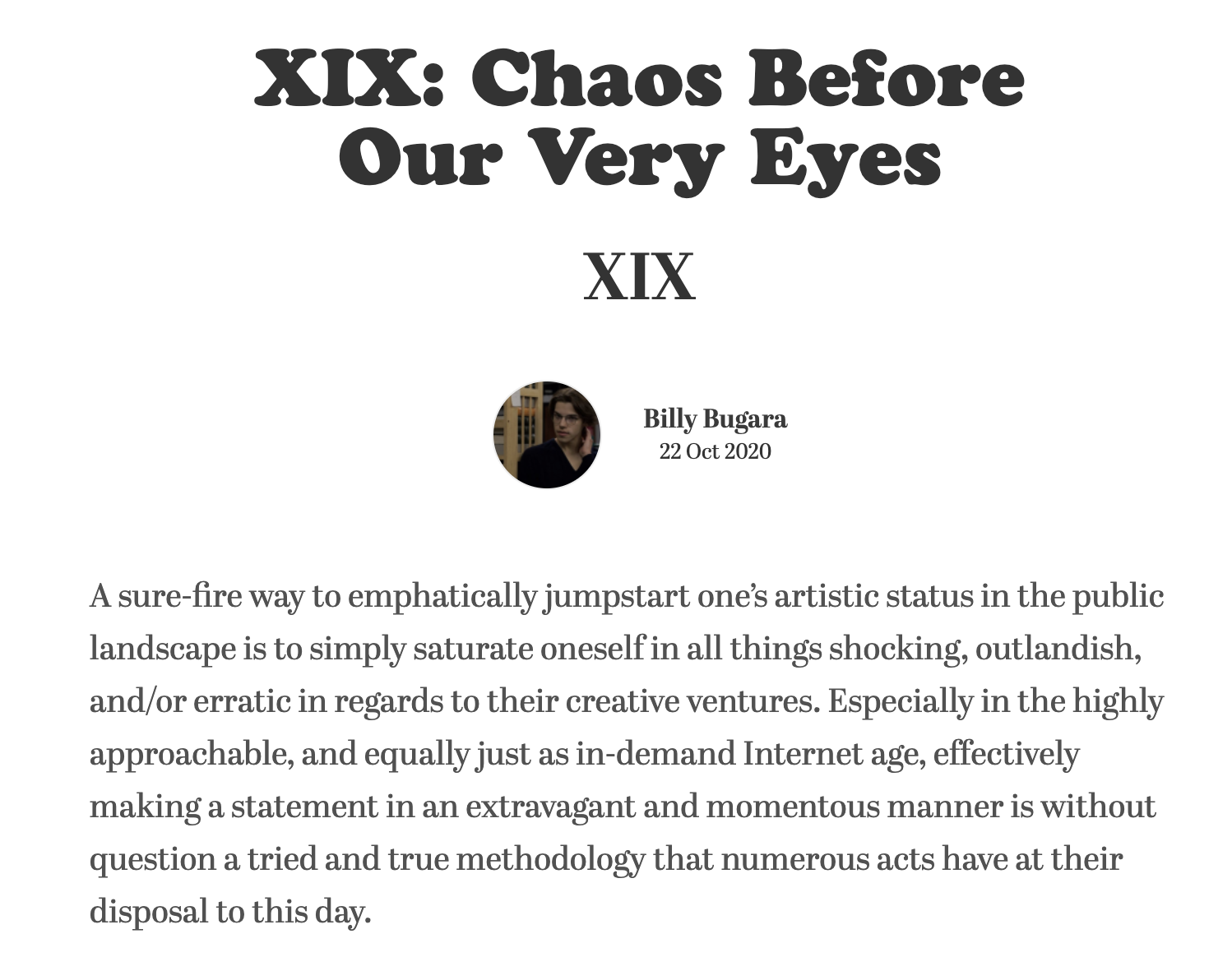 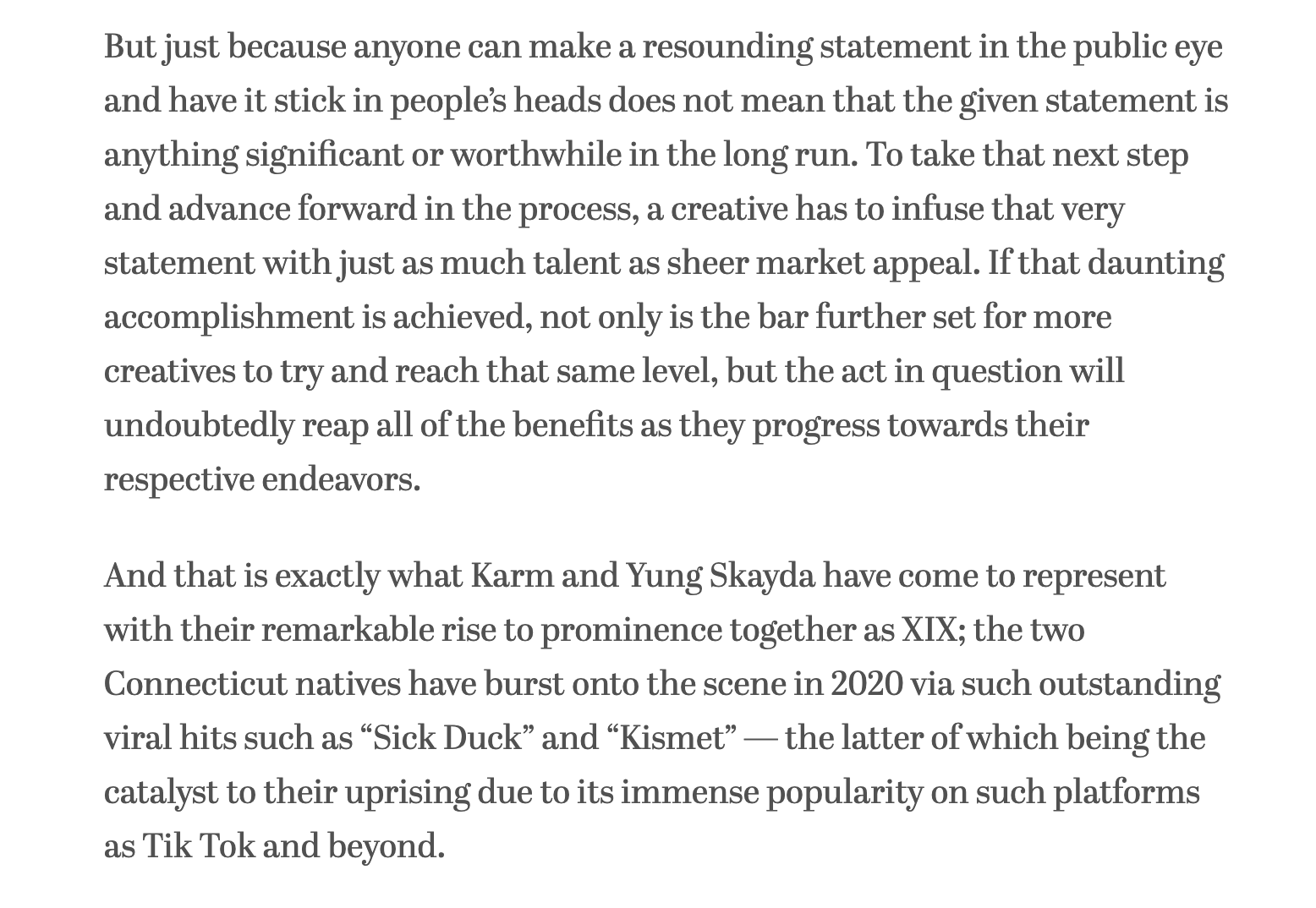 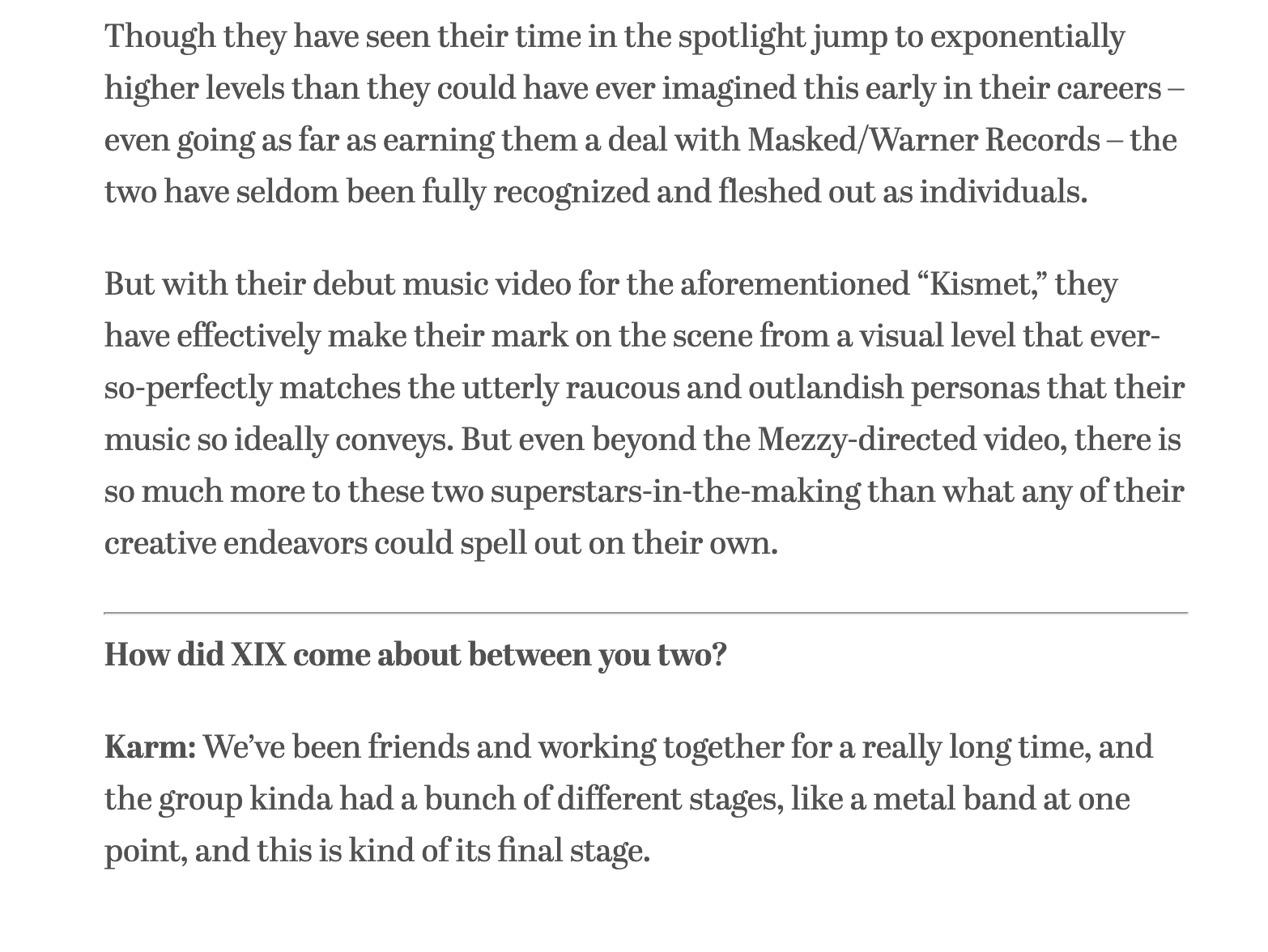 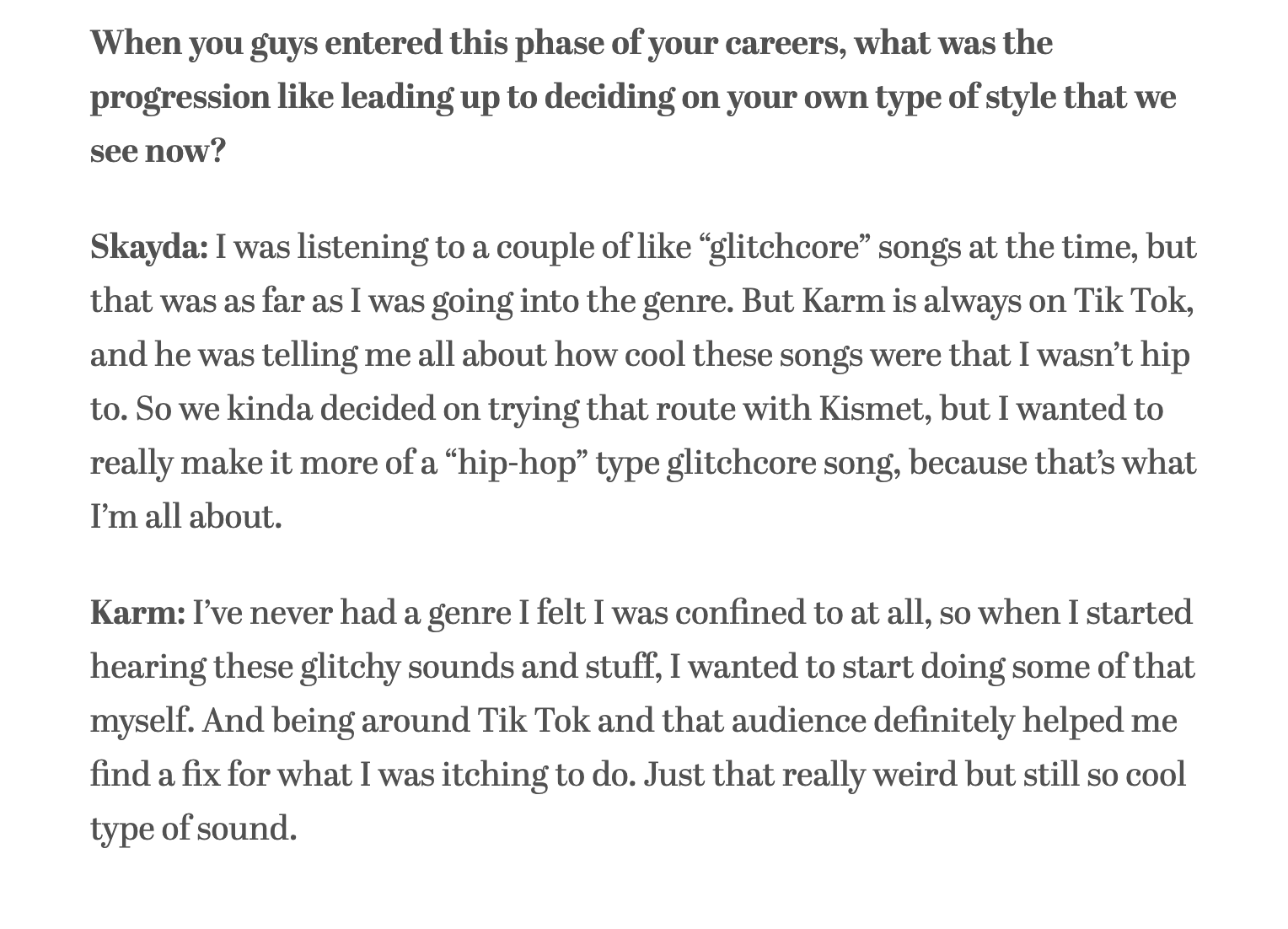 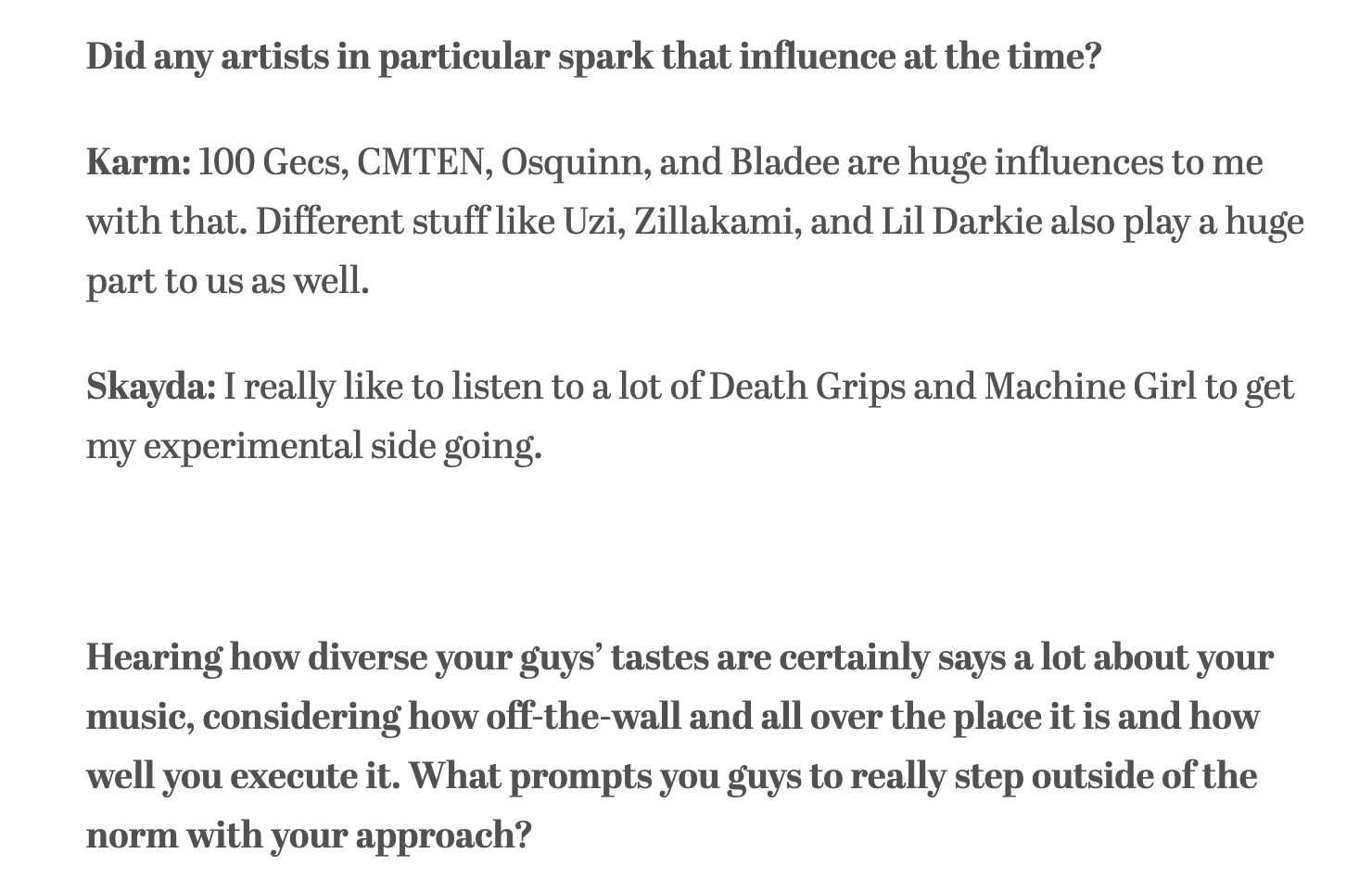 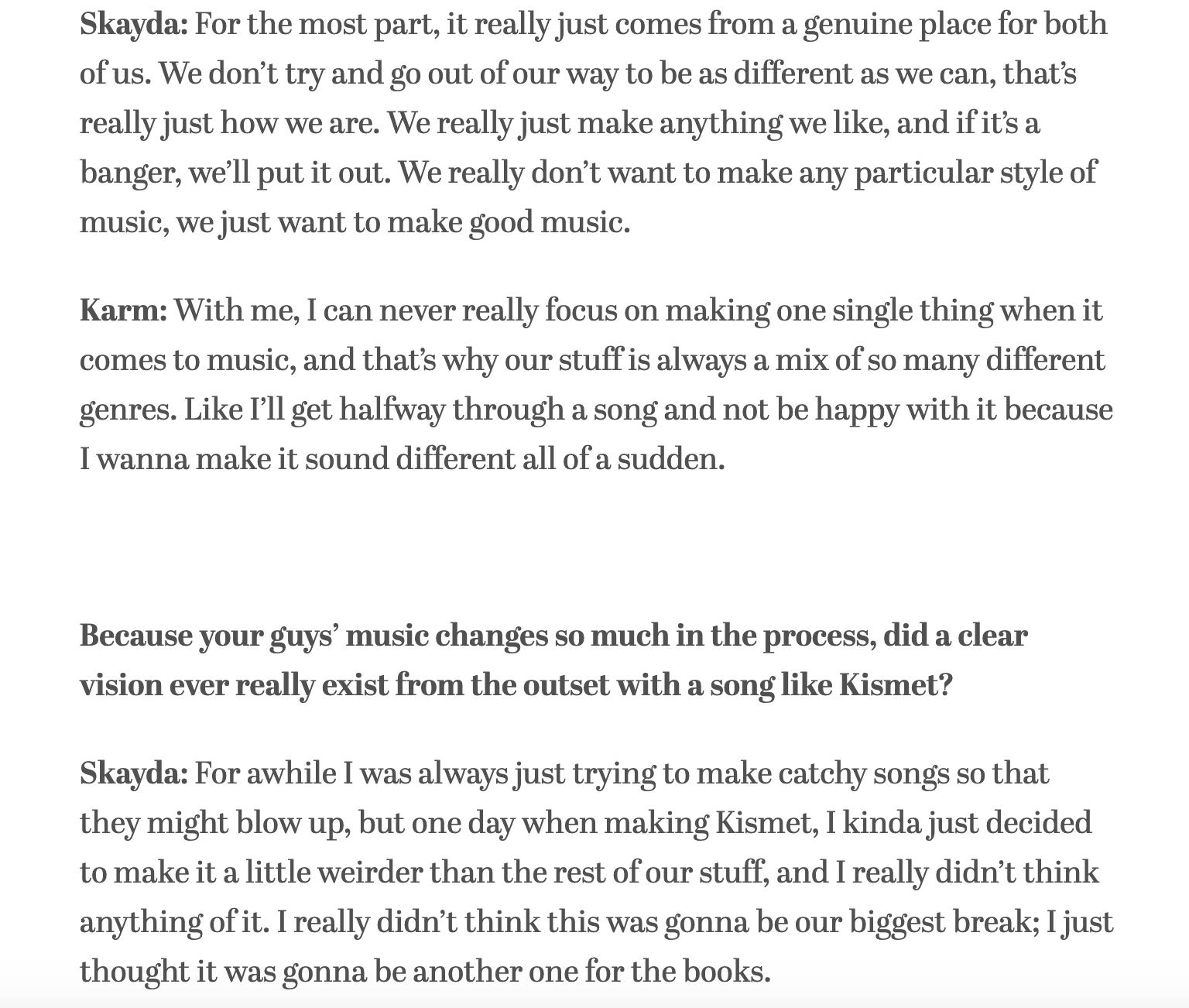 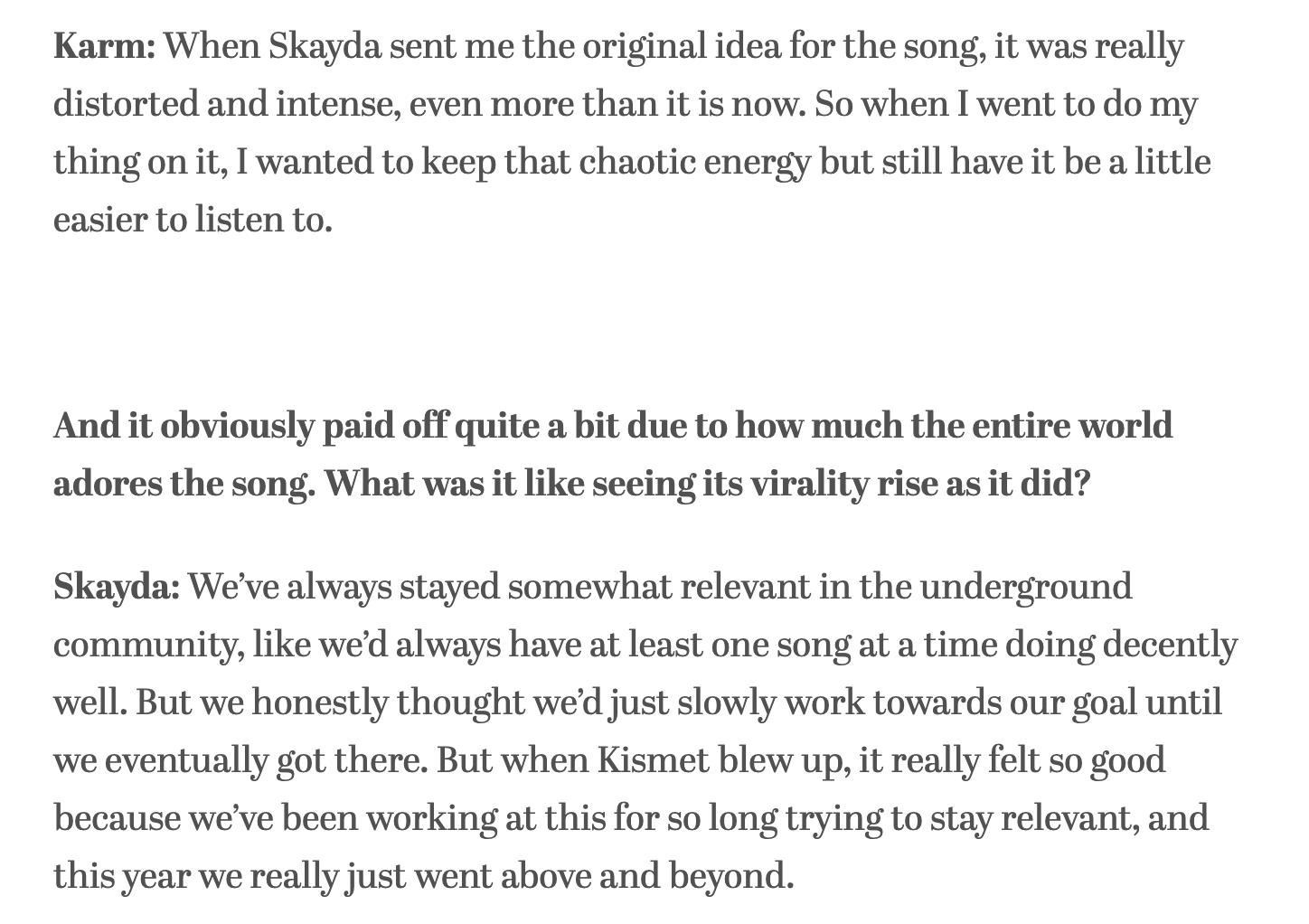 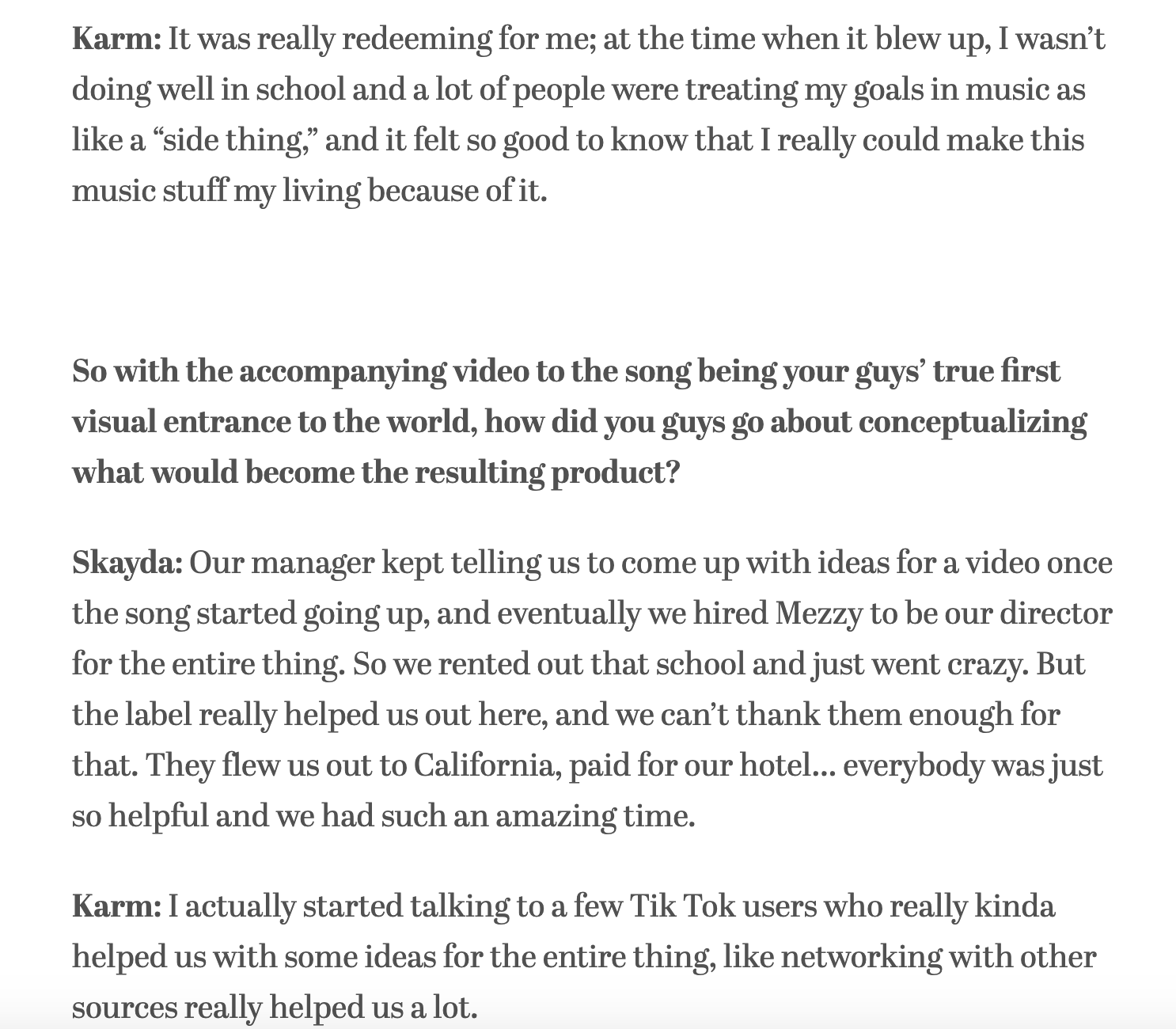 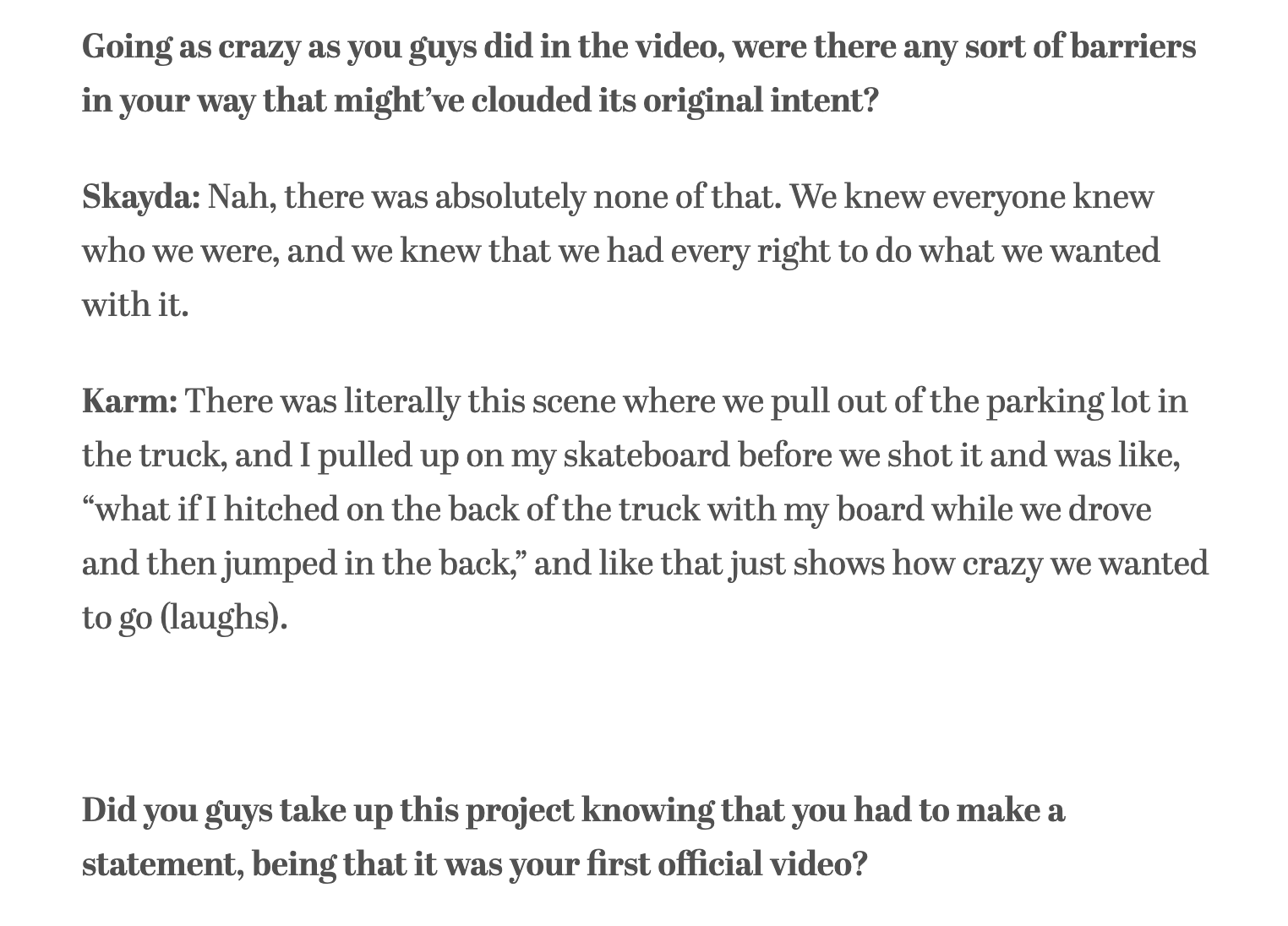 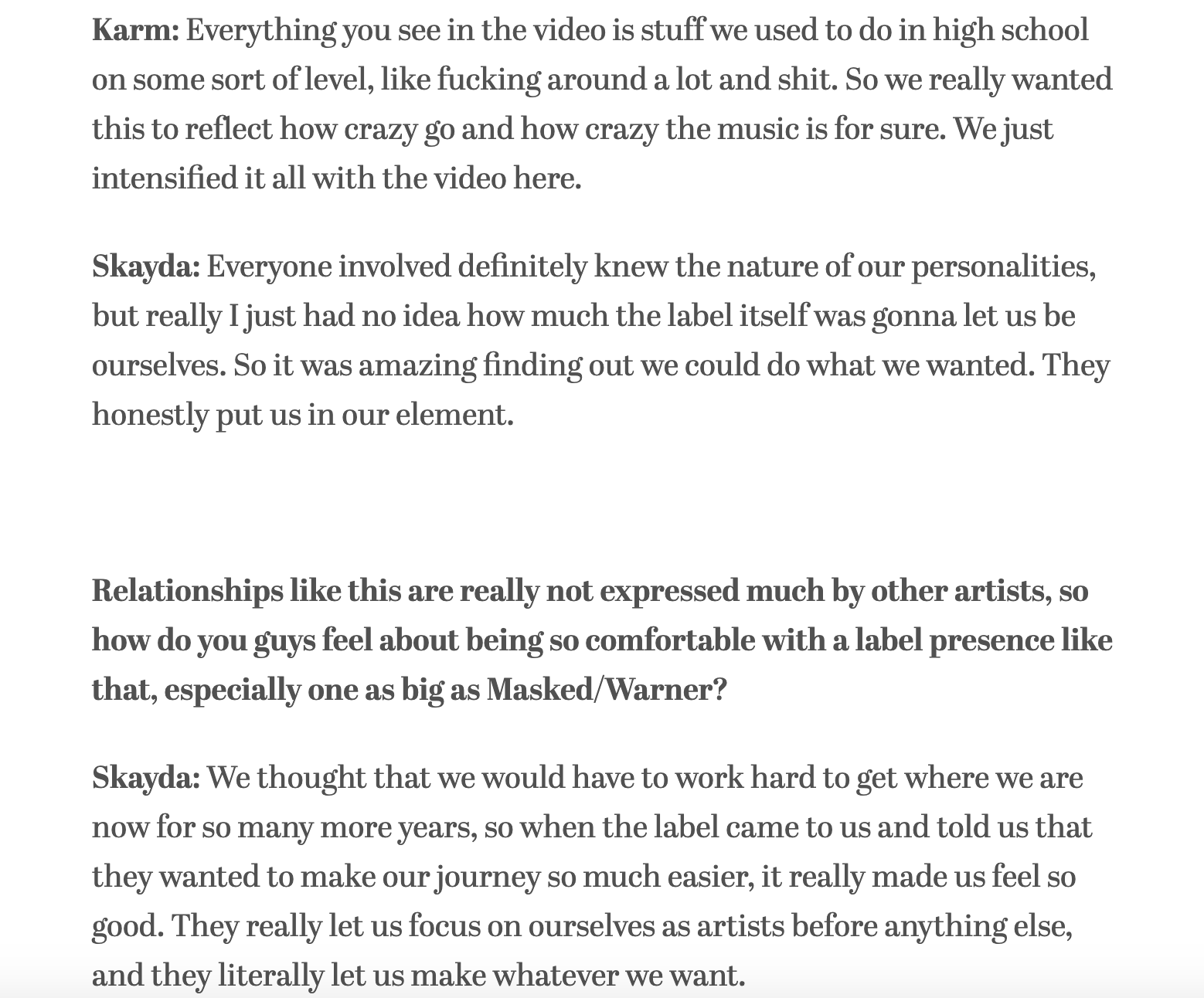 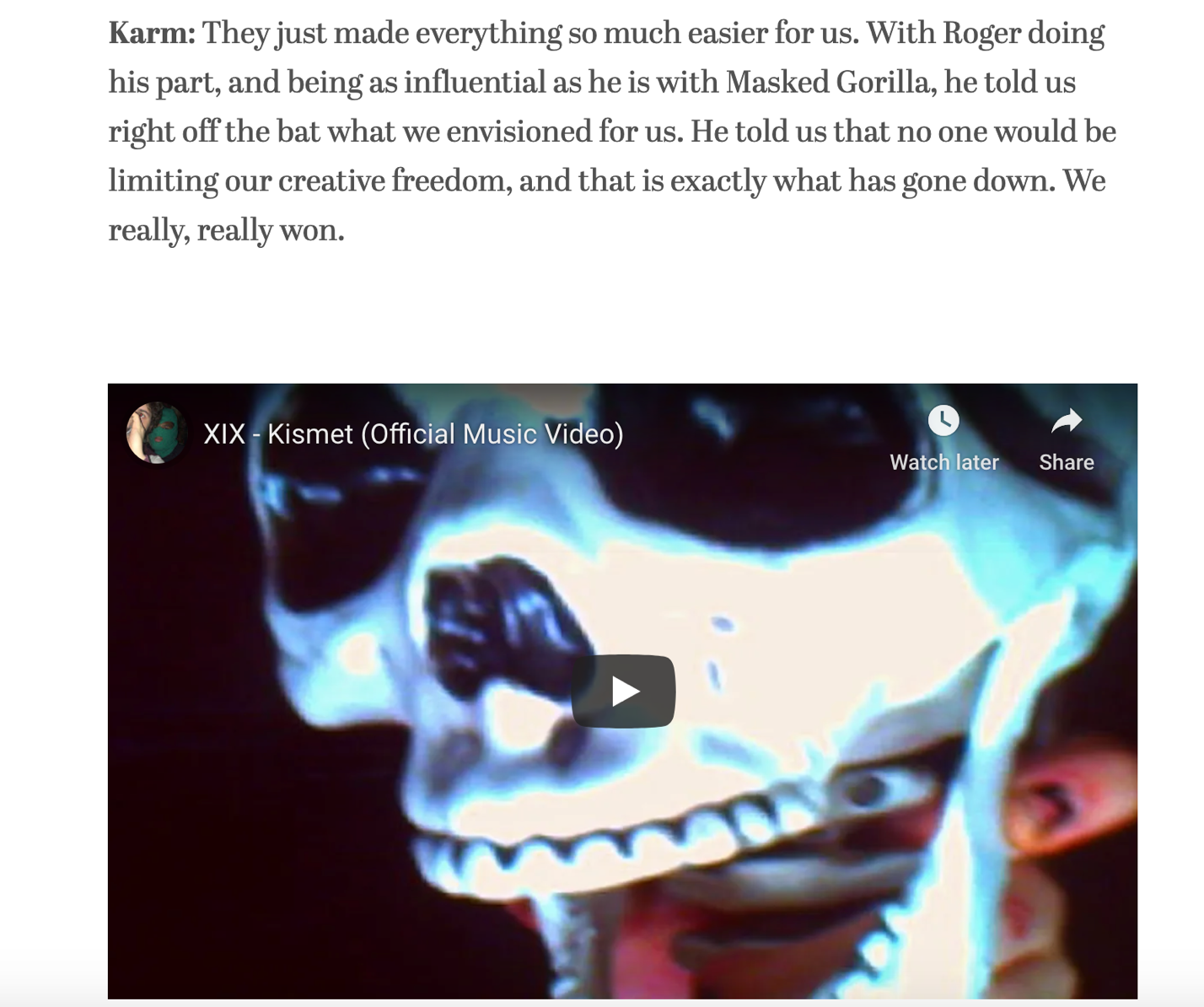 